                                                                      ИЗВЕЩЕНИЕ о проведении запроса котировок № 02 от 26.02.2021 годаСпособ закупки:  закупка методом запроса котировок. Покупатель: ЧУЗ «Поликлиника  «РЖД-Медицина п.г.т. ЧернышевскМесто нахождения, почтовый адрес: 673460,  Забайкальский край, Чернышевский район, пгт. Чернышевск, ул. Калинина д.32 корпус,1 Адрес электронной почты, телефон:E-mail: uzbolnica@yandexl.ru, тел.8(30265) 2-18-88.Контактное лицо: Бесперстова Виктория Николаевна, номер контактного тел. (30265) 2-18-88, E-mail: uzbolnica@yandexl.ru,Источник финансирования: собственные средства от предпринимательской деятельности.Предмет договора: Заказчик поручает, а Исполнитель принимает на себя обязательства выполнить работы по монтажу системы охранно-пожарной сигнализации в подвале здания поликлиники.Форма договора: письменная форма по установленному образцу (приложение № 5).  Место выполнения работ, и сроки выполнения работ:  В течении 30 (тридцати) календарных дней с момента заключения договора, по адресу: 673460,  Забайкальский край, Чернышевский район, пгт. Чернышевск, ул. Калинина д.32 корпус,1Начальная (максимальная) цена договора:    в соответствии с Приложением № 1 «Начальная (максимальная) цена за единицу товара» Порядок  подачи заявок: Прием  заявок на участие в запросе котировок в электронной форме осуществляется Заказчиком с 26.02.2021 г. 10 час. 00 минут до 09.08.2021 г. 15  часов 00 минут (местного времени), кроме субботы, воскресенья и праздничных дней.Котировочные заявки в форме электронного документа подаются в течение указанного периода по электронной почте на адрес: uzbolnica@yandexl.ruКотировочные заявки в форме бумажного документа подаются в течение указанного периода по следующему адресу:  673460,  Забайкальский край, Чернышевский район, пгт. Чернышевск, ул. Калинина д.32  корпус 1.Извещение и котировочная документация размещаются на официальном сайте: nuzcher.ru.Участник закупки может подать только одну котировочную заявку.Участник закупки вправе изменить или отозвать свою заявку в любой момент до истечения срока подачи заявок.Дата и время подачи котировочных   заявок:  «26» февраля 2021 года с 10-00 часов местного времени.Дата и время окончания подачи котировочных заявок: « 09»  марта   2021 года  в 15-00 часов местного времени.	Место, дата и время вскрытия конвертов с заявками: 673460,  Забайкальский край, Чернышевский район, пгт. Чернышевск, ул. Калинина д.32 корпус 1, этаж 1 в кабинете главного врача 09.03.2021 г. в 15-00 час (местного времени).Место, дата и время рассмотрения и оценки котировочных заявок: комиссия по осуществлению  закупок рассматривает  и оценивает поступившие заявки по адресу: пгт. Чернышевск, ул. Калинина д.32 корпус 1,  в кабинете главного врача 09.03.2021 года в  16-00 часов местного времени  Место, дата и время подведения итогов закупки: не позднее 2 дней с момента подведения итогов, составляется протокол подведения итогов запроса котировок, по адресу Заказчика: пгт. Чернышевск, ул. Калинина д.32 корпус 1,  в кабинете главного врача. Протокол подведения итогов запроса котировок размещается на официальном сайте не позднее 2 дней с даты подписания протокола.Внимание! Время в извещении и документации к извещению указано местное ( UTC +9).Процедура закупки осуществляется в соответствии с требованиями Положения о закупке товаров, работ, услуг для нужд негосударственных учреждений здравоохранения ОАО "РЖД", утвержденного приказом Центральной дирекции здравоохранения от 02 апреля 2018 года № ЦДЗ-35 и размещенного на сайте Заказчика  nuzcher.ru.Главный врач ЧУЗ  «РЖД-Медицина» п.г.т. Чернышевск   _________________ И.С. Халтурина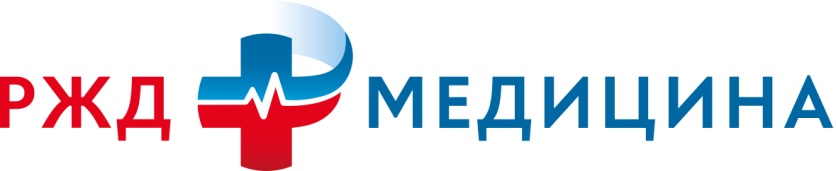 